הודעה לעיתונותתוצאות הבחירות לכנסת ה-22 
(הלא רשמיות) – כמעט סופיות תוצאות אלו מפורסמות לאחר הליכי בדיקה ובקרה רבים ומדוקדקים שביצעה ועדת הבחירות המרכזית.יחד עם זאת, אלו אינן התוצאות הרשמיות. התוצאות הרשמיות יפורסמו ביום ד', ה-25.9.19 ויוגשו לנשיא המדינה. תוצאות אלו אינן כוללות את תוצאות ההצבעה ב-14 קלפיות, אותן ממשיכה הוועדה לבדוק בבדיקה מעמיקה ויסודית, נוכח העובדה שבקלפיות אלו אירעו במהלך יום הבחירות אירועים חריגים בתחום טוהר הבחירות. בדיקתן הסופית טרם הסתיימה. מקרים אלו נתגלו חלקם ע"י סיירת מפקחי טוהר הבחירות של ועדת הבחירות המרכזית, חלקם ע"י מזכירי ועדות הקלפי וחלקם ע"י נציגי הסיעות. כמו כן, תוצאות אלו אינן כוללות את תוצאות ההצבעה בקלפי מס' 9.0 בפורידיס בה היה ניסיון לזיוף ע"י הוספת פתקי הצבעה; לקראת סוף יום הבחירות התקבל בוועדת הבחירות המרכזית דיווח ממפקח טוהר הבחירות לעניין האירוע. לאחר התייעצות עם יו"ר ועדת אזורית חדרה, הוחלט כי הקלפי לא תספר במקום אלא תובא בשלמותה לוועדת הבחירות המרכזית ותבדק שם. הקלפי נבחנה ע"י ועדת הבחירות המרכזית, בחינה מעמיקה ויסודית ונמצאו בה ראיות ממשיות לחשד לעבירה והיא תועבר לחקירת המשטרה. במהלך הימים הקרובים ועד לפרסום התוצאות הרשמיות, צפויה הוועדה לבדוק במסגרת מבצע "נוהל טוהר הבחירות" כ-2000 קלפיות שנבחרו, חלקן באופן אקראי לפי פרמטרים שונים וחלקן כתוצאה מאירועים ביום הבחירות. יצויין, כי במסגרת זו כבר נבדקו 740 קלפיות. כמו כן, יבדקו פניות והשגות שיגיעו מהציבור. 
ייתכן וגם לבדיקות אלו יהיו השלכות על התוצאות הסופיות.הוועדה שומרת לעצמה את הזכות לבחון את התוצאות בכלי בקרה נוספים שונים, ולכן התוצאות המתפרסמות כאן עדיין כפופות לשינויים והתאמות. להלן תוצאות חישוב המנדטים (בעמוד הבא):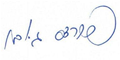  		                                                                           		           ב ב ר כ ה,	                                              	                                                                     	 	                                      גיורא פורדס						           	   	  דובר ועדת הבחירות המרכזית1. שיעור ההצבעה:69.72%2. בעלי זכות לבחור:6,394,0303. הצביעו:4,458,1674. קולות פסולים ומעטפות ללא פתקי הצבעה: 27,6015. מספר הקולות הכשרים4,430,5666. סה"כ הקולות הכשרים של רשימות המשתתפות בחלוקה: 4,304,1857. 3.25% (אחוז החסימה) ממספר הקולות הכשרים:143,993 - קיבלו קולות כשרים פחות מ-3.25% ואינם משתתפים בחלוקת המנדטים8. מודד למנדט: 35,8689.חלוקה למנדטים (כולל התקשרויות בין רשימות 
מועמדים):1.אמת62.ג83.ודעם134.טב75.ל86.מחל317.מרצ58.פה339.שס9סה"כ:120